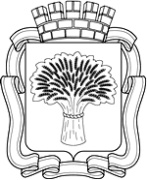 Российская ФедерацияАдминистрация города Канска
Красноярского краяПОСТАНОВЛЕНИЕО внесении изменений в постановление администрации г. Канска от 30.05.2012   №870В соответствии с Трудовым кодексом Российской Федерации, со статьей 16 Федерального закона от 06.10.2003 № 131-ФЗ «Об общих принципах организации местного самоуправления в Российской Федерации», Законом Красноярского края от 29.10.2009 № 9-3864 «О системах оплаты труда работников краевых государственных учреждений», решением Канского городского Совета депутатов Красноярского края от 30.05.2012 №37-193 «О Положении об оплате труда работников муниципальных учреждений культуры города Канска», руководствуясь статьями 30, 35 Устава города Канска, ПОСТАНОВЛЯЮ:          1.Внести в постановление администрации г. Канска от 30.05.2012 № 870 «Об утверждении Положения об оплате и стимулировании труда работников муниципальных учреждений культуры, участвующих в эксперименте по введению новых систем оплаты труда» (далее – Постановление) следующие изменения и дополнения:          1.1. В наименовании и пункте 1 Постановления слова «, участвующих в проведении эксперимента по введению новых систем оплаты труда» исключить.          1.2. Преамбулу Постановления изложить в новой редакции:          «В соответствии с Трудовым кодексом Российской Федерации, со статьей 16 Федерального закона от 06.10.2003 № 131-ФЗ «Об общих принципах организации местного самоуправления в Российской Федерации», Законом Красноярского края от 29.10.2009 № 9-3864 «О системах оплаты труда работников краевых государственных учреждений», решением Канского городского Совета депутатов Красноярского края от 30.05.2012 № 37-193 «О Положении об оплате труда работников муниципальных учреждений культуры города Канска», руководствуясь статьями 30, 35 Устава города Канска, ПОСТАНОВЛЯЮ:».  1.3. В Положении об оплате и стимулировании труда работников муниципальных учреждений культуры, участвующих в эксперименте по введению новых систем оплаты труда (далее – Положение):                             1.3.1. В наименовании слова «, участвующих в проведении эксперимента по введению новых систем оплаты труда» исключить.          1.3.2. Пункт 1.1 изложить в новой редакции:          «1.1. Настоящее Положение об оплате и стимулировании труда работников муниципальных учреждений культуры города Канска (далее – Положение), разработано в соответствии с Трудовым кодексом Российской Федерации, со статьей 16 Федерального закона от 06.10.2003 № 131-ФЗ «Об общих принципах организации местного самоуправления в Российской Федерации», Законом Красноярского края от 29.10.2009 № 9-3864 «О системах оплаты труда работников краевых государственных учреждений», решением Канского городского Совета депутатов Красноярского края от 30.05.2012 № 37-193 «О Положении об оплате труда работников муниципальных учреждений культуры города Канска» и регулирует порядок оплаты труда работников муниципальных учреждений культуры (далее – учреждения культуры).».          1.3.3. В абзаце 7 пункта 1.2 Положения слова «предпринимательской и иной», «платных услуг» исключить.          1.3.4. Раздел II «Оклады (должностные оклады), ставки заработной платы» изложить в новой редакции:«II. ОКЛАДЫ (ДОЛЖНОСТНЫЕ ОКЛАДЫ), СТАВКИ ЗАРАБОТНОЙ ПЛАТЫ          2.1. Минимальные размеры окладов (должностных окладов), ставок заработной платы по должностям работников культуры, искусства и кинематографии, утверждённые приказом Министерства здравоохранения и социального развития Российской Федерации от 31.08.2007 № 570 «Об утверждении профессиональных квалификационных групп должностей работников культуры, искусства и кинематографии» устанавливаются в следующем размере, рублей:должности, отнесенные к ПКГ «Должности технических исполнителей и артистов вспомогательного состава»                                                             2512;должности, отнесенные к ПКГ «Должности     работников культуры, искусства  и кинематографии среднего звена»                                             3663;должности, отнесенные к  ПКГ «Должности  работников  культуры, искусства  и кинематографии ведущего звена»                                                               4937;                                                 должности, отнесенные к ПКГ «Должности руководящего состава учреждений культуры, искусства и кинематографии»                                                       6446.2.2. Минимальные размеры окладов (должностных окладов), ставок заработной платы по профессиям рабочих устанавливаются на основе отнесения занимаемых ими профессий к квалификационным уровням ПКГ, утвержденным приказом Министерства здравоохранения и социального развития Российской Федерации от 14.03.2008 № 121н «Об утверждении профессиональных квалификационных групп профессий рабочих культуры, искусства и кинематографии» в следующем размере, рублей:должности, отнесенные к ПКГ «Профессии рабочих культуры, искусства и кинематографии первого уровня»:                                                                 2551;                                                              должности, отнесенные   к   ПКГ «Профессии рабочих культуры, искусства и кинематографии второго уровня»:1 квалификационный уровень                                                                         2597;                         2 квалификационный уровень                                                                         3167;                     3 квалификационный уровень                                                                         3480;                    4 квалификационный уровень                                                                         4193.                                                                                           2.3. Минимальные размеры окладов (должностных окладов), ставок заработной платы по общеотраслевым должностям руководителей, специалистов и служащих, утвержденные приказом Министерства здравоохранения и социального развития Российской Федерации от 29.05.2008 № 247н «Об утверждении профессиональных квалификационных групп общеотраслевых должностей руководителей, специалистов и служащих» устанавливаются в следующем размере, рублей:должности, отнесенные к ПКГ «Общеотраслевые должности служащих первого уровня»:1 квалификационный уровень                                                                         2597;                            2 квалификационный уровень                                                                         2739;                    должности, отнесенные к ПКГ «Общеотраслевые должности служащих второго уровня»:1 квалификационный уровень                                                                         2882;                           2 квалификационный уровень                                                                         3167;                                   3 квалификационный уровень                                                                         3480;                    4 квалификационный уровень                                                                         4392;                    5 квалификационный уровень                                                                         4961;                                     должности, отнесенные к ПКГ «Общеотраслевые должности служащих третьего уровня»:1 квалификационный уровень                                                                         3167;                                 2 квалификационный уровень                                                                         3480;                   3 квалификационный уровень                                                                         3820;                     4 квалификационный уровень                                                                         4592;                     5 квалификационный уровень                                                                         5361;                    должности, отнесенные к ПКГ «Общеотраслевые должности служащих четвертого уровня»:1 квалификационный уровень                                                                         5762;                 2 квалификационный уровень                                                                         6675;                     3 квалификационный уровень                                                                         7188.                   2.4. Минимальные размеры окладов (должностных окладов), ставок заработной платы по должностям общеотраслевых профессий рабочих, утвержденные приказом Министерства здравоохранения и социального развития Российской Федерации от 29.05.2008 № 248н «Об утверждении профессиональных квалификационных групп общеотраслевых профессий рабочих» устанавливаются в следующем размере, рублей:должности, отнесенные к ПКГ «Общеотраслевые профессии рабочих первого уровня»:1 квалификационный уровень                                                                         2231;                               2 квалификационный уровень                                                                         2338;                     должности, отнесенные к ПКГ «Общеотраслевые профессии рабочих второго уровня»:1 квалификационный уровень                                                                         2597;                     2 квалификационный уровень                                                                         3167;                      3 квалификационный уровень                                                                         3480;                    4 квалификационный уровень                                                                         4193.            2.5. Минимальные размеры окладов (должностных окладов), ставок заработной платы по должностям профессий работников культуры, искусства и кинематографии, не вошедшим в квалификационные уровни ПКГ, устанавливаются в следующем размере, рублей:художественный руководитель                                                                       6446;                     главный режиссер                                                                                             6446;балетмейстер                                                                                                     6446;хормейстер                                                                                                        6446;дирижёр                                                                                                             6446;концертмейстер                                                                                                 4937;эксперт по комплектованию библиотечного фонда                                      4937;библиотекарь – каталогизатор                                                                         4937.                     2.6. Минимальные размеры окладов (должностных окладов), ставок заработной платы по должностям руководителей, специалистов и служащих, профессий рабочих, не вошедшим в квалификационные уровни ПКГ, устанавливаются в следующем размере, рублей:главный инженер                                                                                              6675;                                        закройщик                                                                                                         4193;                    макетчик театрально-постановочных макетов                                              4193;                    реставратор архивных и библиотечных материалов                                    4193;                сотрудник службы безопасности                                                                    4636;                    столяр                                                                                                                 4193;электромонтёр                                                                                                   2231.          2.7. Минимальные размеры окладов (должностных окладов), ставок заработной платы по должностям научных работников и руководителей структурных подразделений, утверждённые приказом Министерства здравоохранения и социального развития Российской Федерации от 03.07.2008 № 305н «Об утверждении профессиональных квалификационных групп должностей работников сферы научных исследований и разработок» устанавливаются в следующем размере, рублей:должности, отнесённые к ПКГ «научные работники и руководители структурных подразделений»:1 квалификационный уровень                                                                         4977;2 квалификационный уровень                                                                         5590.          2.8. При переходе на систему оплаты труда обеспечивается сохранение гарантированной части заработной платы работников в рамках определения размеров окладов (должностных окладов), ставок заработной платы, компенсационных выплат и стимулирующих выплат в части персональных выплат по системе оплаты труда в сумме, не ниже размера заработной платы (без учёта стимулирующих выплат), установленного тарифной системой оплаты труда.                       2.9. Минимальные размеры окладов (должностных окладов), ставок заработной платы работников учреждений увеличиваются при условии наличия квалификационной категории:          2.9.1. Работникам учреждений, в том числе артистическому и художественному персоналу в зависимости от квалификационной категории, присвоенной работнику за профессиональное мастерство в следующих размерах:          главный – на 25%;          ведущий – на 20%;          высшей категории – на 15%;          первой категории – на 10%;          второй категории – на 5%.          2.9.2. Водителям грузовых и легковых автомобилей, автобусов с учётом классности в следующих размерах:          первый класс – на 25%;          второй класс – на 10%.          2.10. Выплаты компенсационного характера и персональные стимулирующие выплаты устанавливаются от оклада (должностного оклада), ставки заработной платы без учёта его увеличения, предусмотренного пунктом 2.9. настоящего Положения.».          1.3.5. В разделе III «Виды, размеры и условия осуществления выплат компенсационного характера»:          - подпункт 3.3.1 пункта 3.3 дополнить абзацем следующего содержания:«Выплата за проведение текущего технического обслуживания, за мойку автомобиля, а также за уборку его салона водителям легковых автомобилей и автобусов устанавливается в размере 24 % оклада (должностного оклада), ставки заработной платы».          1.3.6. В разделе IV «Выплаты стимулирующего характера»:          - в пункте 4.2 слова «квалификационной категории,» исключить;          - подпункты 4.3.1, 4.3.2 пункта 4.3 исключить;           - в пункте 4.5 слова «доходов от предпринимательской деятельности и иной», «платных услуг» исключить;          - пункт 4.6 изложить в новой редакции:   «4.6. В учреждениях применяется бальная оценка при установлении выплат стимулирующего характера, за исключением  персональных выплат и выплат по итогам работы (за месяц, квартал, год).  Размер выплаты, осуществляемой конкретному работнику учреждения, определяется по формуле:,где: – общий абсолютный размер «балльных» выплат, осуществляемых 
i-му работнику учреждения за истекший месяц (без учета районного коэффициента, процентной надбавки к заработной плате за стаж работы 
в местностях с особыми климатическими условиями); – стоимость 1 балла для определения размера «балльных» выплат (без учета районного коэффициента, процентной надбавки 
к заработной плате за стаж работы в местностях
с особыми климатическими условиями); – количество баллов по результатам оценки труда i-го работника учреждения, исчисленное в суммовом выражении по количественным показателям критериев оценки за истекший месяц; рассчитывается на плановый период в срок до 31 декабря года, предшествующего плановому периоду, и утверждается приказом руководителя учреждения.Пересчет  осуществляется в случае внесения изменений в план финансово-хозяйственной деятельности учреждения по показателю выплат «Заработная плата» до окончания месяца, в котором внесены такие изменения.Под плановым периодом в настоящем пункте понимается финансовый год, а при пересчете  – период с первого числа месяца, следующего 
за месяцем, в котором осуществлено внесение изменений в план финансово-хозяйственной деятельности учреждения по показателю выплат «Заработная плата», до окончания финансового года.Расчет и пересчет  осуществляется по формуле:,где: – сумма средств, предназначенных для осуществления выплат стимулирующего характера работникам учреждения, за исключением персональных выплат стимулирующего характера, в плановом периоде 
(без учета районного коэффициента, процентной надбавки к заработной плате за стаж работы в местностях с особыми климатическими условиями);– сумма средств, предназначенных для осуществления выплат стимулирующего характера руководителю учреждения, его заместителям и главному бухгалтеру учреждения в плановом периоде 
(без учета районного коэффициента, процентной надбавки к заработной плате за стаж работы в местностях с особыми климатическими условиями); – максимально возможное количество баллов за плановый период по результатам оценки i-го работника учреждения, рассчитанное 
в соответствии с настоящим примерным Положением.Расчет максимально возможного количества баллов i-го работника учреждения за плановый период в части выплаты за интенсивность 
и высокие результаты работы осуществляется по фактическому количеству баллов i-го работника учреждения в части указанной выплаты:при расчете  – за декабрь года, в котором осуществляется расчет; при пересчете  – за месяц, в котором осуществлено внесение изменений в план финансово-хозяйственной деятельности учреждения 
по показателю выплат «Заработная плата»; – количество штатных единиц в соответствии со штатным расписанием учреждения, за исключением руководителя учреждения, его заместителей и главного бухгалтера учреждения. рассчитывается по формуле:,где: – сумма средств, предусмотренных в плане финансово-хозяйственной деятельности учреждения на плановый период по показателю выплат «Заработная плата», состоящая из установленных работникам учреждения окладов (должностных окладов), ставок заработной платы, выплат стимулирующего и компенсационного характера (без учета районного коэффициента, процентной надбавки к заработной плате за стаж работы в местностях с особыми климатическими условиями); – сумма средств, предусмотренная штатным расписанием учреждения на оплату труда работников учреждения на плановый период, состоящая из установленных работникам учреждения окладов (должностных окладов), ставок заработной платы, выплат компенсационного характера 
(без учета районного коэффициента, процентной надбавки к заработной плате за стаж работы в местностях с особыми климатическими условиями); – сумма средств на выплату персональных стимулирующих выплат работникам учреждения на плановый период, рассчитанная 
в соответствии с настоящим примерным Положением (без учета районного коэффициента, процентной надбавки к заработной плате за стаж работы 
в местностях с особыми климатическими условиями, 
за исключением персональных выплат в целях обеспечения заработной платы работника учреждения на уровне минимальной заработной платы (минимального размера оплаты труда), в целях обеспечения региональной выплаты).Расчёт персональных выплат за сложность, напряжённость и особый режим работы работникам учреждений за плановый период производится 
на основании фактического начисления данных выплат:при расчете  – за декабрь года, в котором осуществляется расчет; при пересчете  – за месяц, в котором осуществлено внесение изменений в план финансово-хозяйственной деятельности учреждения 
по показателю выплат «Заработная плата».Расчет персональных выплат в целях обеспечения заработной платы работника учреждения на уровне размера минимальной заработной платы (минимального размера оплаты труда) и в целях обеспечения региональной выплаты производится на основании фактического начисления данных выплат:при расчете  – за ноябрь года, в котором осуществляется расчет; при пересчете  – за месяц, предшествующий месяцу, в котором осуществлено внесение изменений в план финансово-хозяйственной деятельности учреждения по показателю выплат «Заработная плата»; – сумма средств, направляемая в резерв для оплаты отпусков 
по должностям, замещаемым на период отпуска (без учета районного коэффициента, процентной надбавки к заработной плате за стаж работы 
в местностях с особыми климатическими условиями). рассчитывается по формуле:,где: – количество дней отпуска по должностям, замещаемым на период отпуска, согласно графику отпусков в плановом периоде; – количество календарных дней в плановом периоде;– количество штатных единиц в соответствии со штатным расписанием учреждения.В случае если расчёт  осуществляется в целях пересчета , то ее расчет осуществляется за вычетом сумм, выплаченных или подлежащих выплате за истекшую часть планового периода.рассчитывается по формуле:,где:– сумма средств, необходимая в плановом периоде для осуществления выплат стимулирующего характера руководителю учреждения в максимальном размере в соответствии с муниципальными нормативными правовыми актами (без учета районного коэффициента, процентной надбавки к заработной плате за стаж работы в местностях с особыми климатическими условиями);– сумма средств, необходимая в плановом периоде для осуществления выплат стимулирующего характера i-му заместителю руководителя учреждения в максимальном размере (без учета районного коэффициента, процентной надбавки к заработной плате за стаж работы в местностях с особыми климатическими условиями); – сумма средств, необходимая в плановом периоде для осуществления выплат стимулирующего характера главному бухгалтеру учреждения в максимальном размере в соответствии с разделом 5 настоящего положения (без учета районного коэффициента, процентной надбавки 
к заработной плате за стаж работы в местностях 
с особыми климатическими условиями);s – количество штатных единиц заместителей руководителя учреждения в соответствии со штатным расписанием учреждения.Расчет максимально возможного размера выплаты за интенсивность 
и высокие результаты работы за плановый период осуществляется 
по фактическому размеру выплаты руководителю учреждения, его заместителям:при расчете  – за декабрь года, в котором осуществляется расчет; при пересчете  – за месяц, в котором осуществлено внесение изменений в план финансово-хозяйственной деятельности учреждения 
по показателю выплат «Заработная плата».»;          - пункт 4.7 дополнить абзацем следующего содержания:          «Выплата за качество выполняемых работ производится при условии отсутствия у работника дисциплинарного взыскания и выполнении показателей (критериев) оценки качества выполняемых работ.».          1.3.7. В разделе VI «Условия оплаты труда руководителей учреждений, их заместителей и главных бухгалтеров»:          - в пункте 6.2:          - в абзаце 1 слова «О положении о новой системе оплаты труда работников муниципальных учреждений культуры города Канска, участвующих в проведении эксперимента по введению новой системы оплаты труда» заменить словами «О положении о системе оплаты 	труда работников муниципальных учреждений культуры города 	Канска»;          	- абзацы 2, 3, 4, 5 исключить;- дополнить абзацами следующего содержания:«Размер должностного оклада руководителя учреждения рассчитывается органом, осуществляющим функции и полномочия учредителя в следующие сроки:          1) в целях заключения трудового договора с руководителем учреждения – в день принятия решения о приеме руководителя 	учреждения на работу;2) в течение 5 рабочих дней со дня вступления в силу изменений 
в штатное расписание учреждения (штатного расписания в новой редакции) 	в случаях, если количество штатных единиц работников основного персонала учреждения изменится более чем на 15 процентов и (или) увеличения (индексации) окладов (должностных окладов) 	работников основного персонала учреждения.»;- в пункте 6.5:- в абзаце 2 подпункта 6.5.1 цифры «180» заменить цифрами «160»;- в абзаце 4 пункта 1 подпункта 6.5.4 слова «предпринимательской, иной», «, платных услуг» исключить;	- пункт 2 подпункта 6.5.4 изложить в новой редакции: «Оценка выполнения показателей работы руководителя учреждения  осуществляется органом, осуществляющим функции и полномочия учредителя, заместителям руководителя и главному бухгалтеру - руководителем учреждения с изданием приказа об установлении выплаты по итогам работы за соответствующий период (месяц, год).».          1.3.8. В разделе VII «Размеры средств, направляемых на оплату труда работников учреждений, полученных от приносящей доход деятельности»:          - в пункте 7.1 слова «доходов от предпринимательской и иной», «платных услуг» исключить;          - пункт 7.2 изложить в новой редакции: 	«7.2. Для работников, с которыми для выполнения работ, связанных с временным расширением объема оказываемых учреждением услуг, заключаются срочные трудовые договоры, оплата труда по которым полностью осуществляется за счет средств, полученных от приносящей доход деятельности, система оплаты труда устанавливается в соответствии с настоящим Положением в пределах указанных средств.»;            - дополнить пунктом 7.3 следующего содержания:          «7.3. Средства от приносящей доход деятельности могут направляться на выплаты стимулирующего характера руководителям учреждений с учётом недопущения превышения предельного объёма средств на выплаты стимулирующего характера руководителям учреждений, установленного приложением № 2 к Положению.».         1.4. В приложении № 1 к Положению строку «Директор» изложить в следующей редакции:«                                                                                                              .»         1.5. В приложении № 2 к Положению цифры «28» заменить на слова «до 14».1.6. Приложение № 3 к Положению дополнить примечанием следующего содержания:          «Примечание. Содержание действующих критериев для установления выплаты за важность выполняемой работы, степень самостоятельности и ответственности при выполнении поставленных задач может уточняться и дополняться с учётом специфики учреждения при разработке положения о стимулировании работников учреждения.».          1.7. Приложение № 4 к Положению изложить в новой редакции, согласно приложению к настоящему постановлению.           1.8. Приложение № 5 к Положению дополнить примечанием следующего содержания:          «Примечание. Содержание действующих критериев для установления выплаты за качество выполняемых работ может уточняться и дополняться с учётом специфики учреждения при разработке положения о стимулировании работников учреждения.».           2. Консультанту главы города по связям с общественностью отдела организационной работы, делопроизводства, кадров и муниципальной службы администрации г. Канска (Никонова Н.И.) опубликовать настоящее постановление в газете «Официальный Канск», разместить на официальном сайте муниципального образования город Канск в сети Интернет.          3. Контроль за исполнением настоящего постановления возложить на заместителя главы города по экономике и финансам Н.В. Кадач.          4. Постановление вступает в силу со дня его официального опубликования и применяется к правоотношениям, возникшим с 01 октября 2014 года.Глава города Канска                                                                            Н.Н. КачанПриложение к постановлению администрации г. Канскаот 30.09.2014 г. №1626Приложение № 4к Положению об оплате и стимулированиитруда работников муниципальных учреждений культурыКРИТЕРИИ ОЦЕНКИ РЕЗУЛЬТАТИВНОСТИ И КАЧЕСТВА ТРУДА ДЛЯОПРЕДЕЛЕНИЯ РАЗМЕРОВ ВЫПЛАТ ЗА ИНТЕНСИВНОСТЬ И ВЫСОКИЕ РЕЗУЛЬТАТЫ РАБОТЫ РАБОТНИКОВ МУНИЦИПАЛЬНЫХ УЧРЕЖДЕНИЙ КУЛЬТУРЫ          Примечание. Содержание действующих критериев для установления выплаты за интенсивность и высокие результаты работы может уточняться и дополняться с учётом специфики учреждения при разработке положения о стимулировании работников учреждения.30.09.2014 г.№1626Директор сложность организации и управления учреждениеминициация предложений, проектов, направленных на улучшение качества предоставляемых услугдо 20Директор сложность организации и управления учреждениемпривлечение экономических и социальных партнеров для реализации основных направлений деятельности учреждениядо 20Директор сложность организации и управления учреждениемразработка и применение новых технологий при решении социокультурных задач, стоящих перед обществом, достижение конкретных положительных результатовдо 20Директор сложность организации и управления учреждениемдостижение положительных результатов за участие в краевых и российских социокультурных проектах, конкурсах на получение грантов на развитие учреждений культурыдо 30Директор сложность организации и управления учреждениемотсутствие кредиторской задолженности по начисленным выплатам по оплате труда перед работниками (сотрудниками) учреждения (за исключением депонированных сумм), отсутствие кредиторской задолженности по другим выплатам (кроме кредиторской задолженности, образовавшейся не по его вине)до 30Директор сложность организации и управления учреждениемвыполнение показателей результативности деятельности учреждения: от 95 до 98%от 98 до 100%более 100%до 30от 30 до 40от 40 до 50Наименование критерия оценки результативности и качества трудаСодержание критерия оценки результативности и качества трудаОценка в баллахИнтенсивность труда (по итогам предыдущего квартала)Внесение предложений по совершенствованию профессиональной деятельности и их внедрение10-30Интенсивность труда (по итогам предыдущего квартала)Выполнение большего объёма работы с использованием меньшего количества ресурсов (материальных, трудовых, временных)10-30Высокие результаты работы (по итогам предыдущего квартала)Применение в работе достижений науки и передовых методов работы20-40Высокие результаты работы (по итогам предыдущего квартала)Участие организации и проведении мероприятий, направленных на повышение имиджа учреждения20-40Высокие результаты работы (по итогам предыдущего квартала)Непосредственное участие в реализации проектов, программ20-50